Город мечты Железногорск.Пусть город мал, но сила в нём природы,Здесь нет стихийных бедствий непогоды.Зима богата снегом чистым, белым!Она наш город украшает так умело:Деревья серебром сверкают во дворе,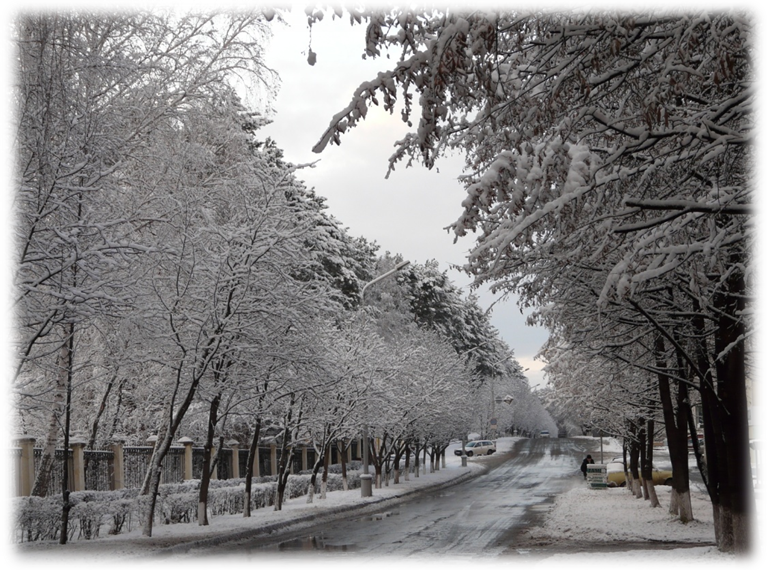 А по утрам тропинки на мерцающем ковре.И тишиной окутывает город,Когда под вечер хлопья полетят;И всё звенит, когда бушует холод,А больше всех снег радует ребят!Они коньки хватают, санки, лыжи,Летят, смеясь, с высоток ГорнолыжкиИ, на катке, на стадионе «Труд»,Рисуя вензеля, в коньках снуют.Зимой наш город Ёлки украшают:У ГХК олени в огоньках сияют,Есть мишка праздничный, и даже снеговик…Фотографировать всех житель тут привык.Потом стирает белый цвет весна,И наше озеро освободится ото сна.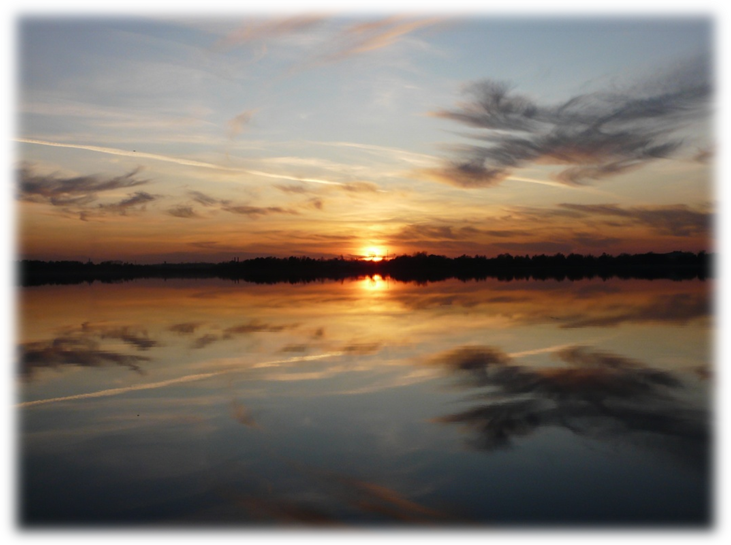 В апреле верба нежно зацветёт,Подснежник кто-то девушке сорвёт.Наш город станет снова молодойС зелёной новоявленной листвой!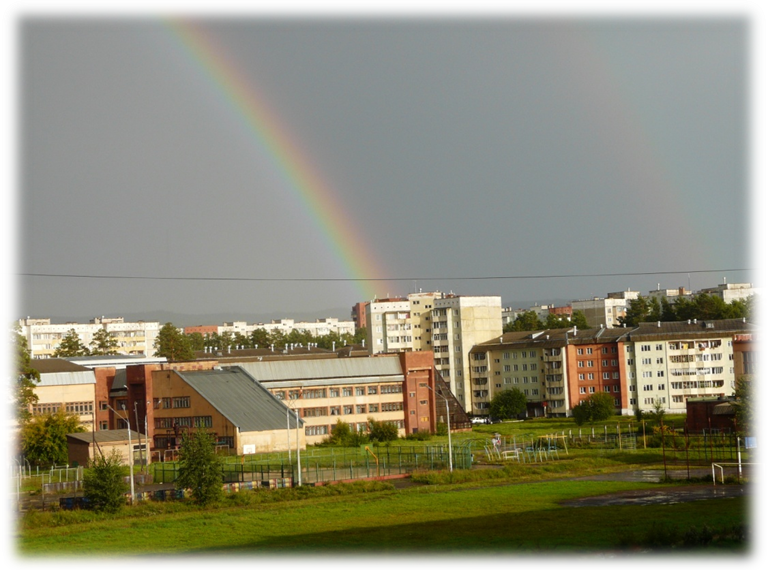 Зелёный цвет разбавит пёстро лето.В благоуханье клумб оно одето;Такие разные узоры из цветов,Здесь чувствуются руки мастеров.Фонтаны бьют и в парке, и у ЗАГСа.С детьми все отдыхом тут любят наслаждаться.Мужчины летом к озеру идут,Улов свой с гордостью потом домой несут.Так лето очень быстро пролетает,В наш город осень с золотом вступает.Берёзки вмиг она преобразит,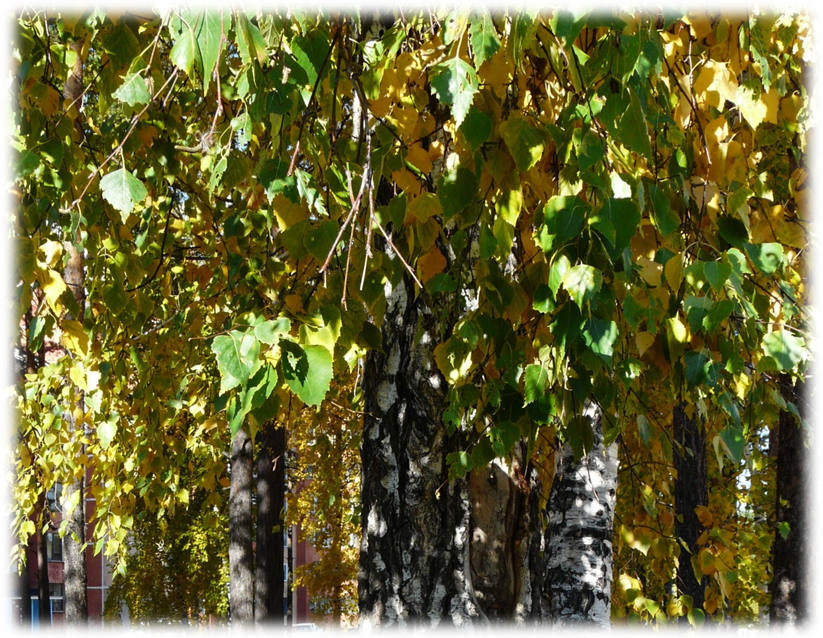 На Парковой с багрянцем пошалит,Листву подкинет под ноги шуршать,И птиц на юг заставит улетать.Наш город необычной красоты,Но иногда её не замечаем мы.Любите и цените, где живёте,В чужом краю такого не найдёте!!!Автор:    О.А. Верстакова.